YOUR DATA YOUR RIGHTSWe, Newbury Group Practice hold personal information
about the people we provide services toWe use this information to: understand your care and support needs     
                                                       give you the right information 
arrange services to meet your care and support needs 
understand if you or other people are at risk of abuse.  And do something about it. 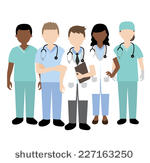 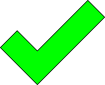 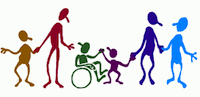 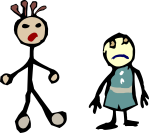 We might not be able to give you a service unless we have the right information. We need to have your permission to use this information.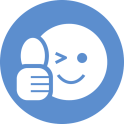 We store personal information securely. We try to make sure the information is right. All our staff are trained and know that they must protect information we have on our records about you. They must not give your information to anyone  who does not have a lawful reason to know it.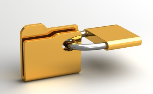 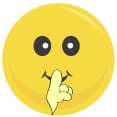 What does this information include? It includes personal details and which services are provided.   
We need to share information to make sure services are right.
We will ask your permission to do this. 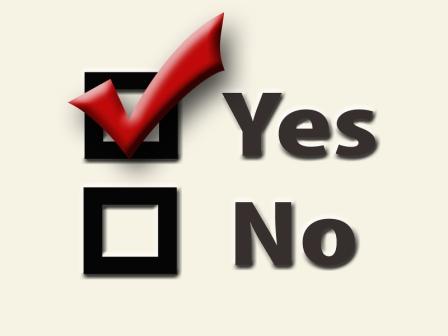 You can say no, but it may mean you don't get all the
services you need.
You can ask to see your information  
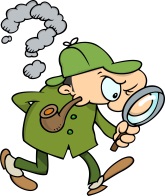 We can share information without permission. 
This is if someone is in danger of harm or a crime.
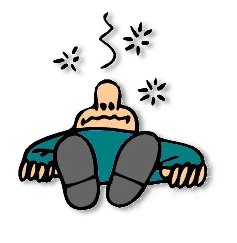 Your General Practitioner records are kept for your whole life 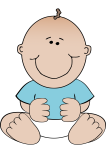 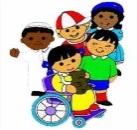 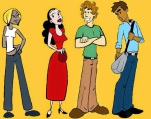 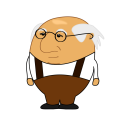 and travel with you around the Country. They are held safely on computer systems or/and on paper in your GP practice 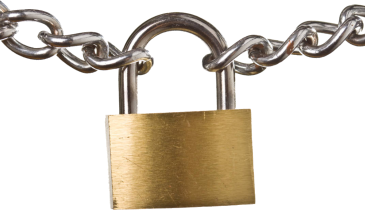 so that people who should not see them can’t.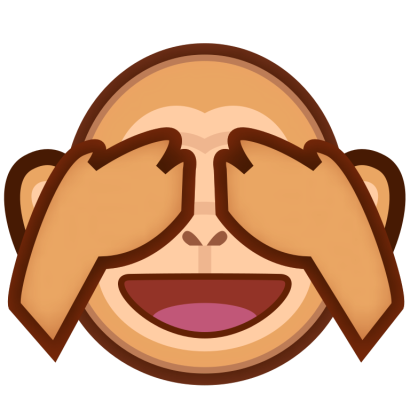 